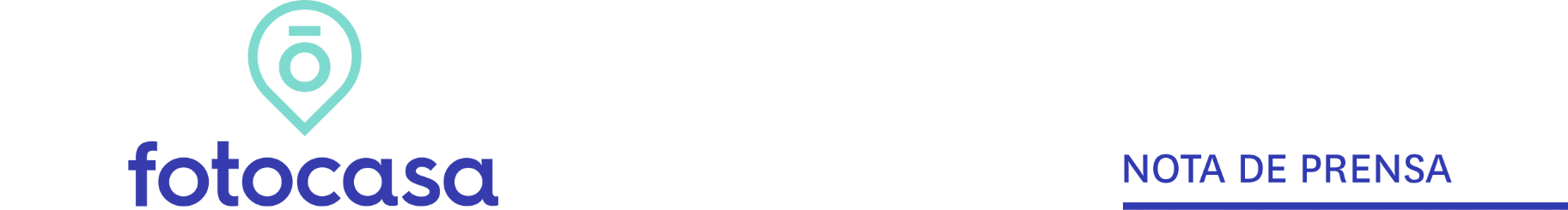 AGOSTO: PRECIO VIVIENDA EN ALQUILEREl precio de la vivienda en alquiler baja un -0,5% en agosto en EspañaEl precio medio de la vivienda en alquiler se sitúa en 8,50 €/m2 al mesHuelva (-8,8%) es la provincia con mayor descenso mensual y Ourense (5,4%) es la que más sube Barcelona es el municipio más caro de la comunidad con 16,40 €/m2 al mes y la ciudad de Cáceres la más económica para vivir de alquiler con 3,90 €/m2 al mesEn un año el precio del alquiler en el distrito barcelonés de Sant Andreu ha crecido un 24%
Madrid, 17 de septiembre de 2019En España el precio de la vivienda en alquiler baja un -0,5% en su variación mensual y sube un 7,7% en su variación interanual, situando su precio en 8,50 €/m2 al mes en agosto, según los datos del Índice Inmobiliario Fotocasa. Este valor está un -39% por debajo del precio medio de Comunidad de Madrid, que en agosto es de 14,01 €/m2 al mes. Variación interanual de la vivienda  “El precio de los alquileres sigue subiendo, pero a un ritmo más contenido que el que hemos visto en los últimos años. La evolución mensual de nuestro índice muestra esa desaceleración del crecimiento, aunque en las grandes urbes y su extrarradio los precios siguen creciendo con fuerza”, explica Beatriz Toribio, directora de Estudios de Fotocasa. En cuanto al ranking de Comunidades Autónomas (CC.AA.) con el precio de la vivienda más caras para alquilar una vivienda en España, Madrid y Cataluña son los más caros con los precios de 14,01 €/m2 al mes y los 10,78 €/m2 al mes, respectivamente. España alcanzó su máximo histórico en el precio medio del alquiler en mayo de 2007 con un valor de 10,12 €/m2 al mes. Desde entonces ha acumulado un descenso de un -16%.CCAA de mayor a menor incremento mensualEl alquiler sube en 18 provincias El precio del alquiler sube en 18 de las 48 provincias analizadas por Fotocasa.  El incremento mensual más acusado lo registra Ourense con 5,4%, seguida de Madrid (2,8%) y Zaragoza (1,8%). Por otro lado, la provincia con mayor descenso mensual es Huelva con -8,8%, seguida de Lugo (-7,6%) y Jaén (-5,4%). En cuanto a los precios, Barcelona es la provincia más cara con 14,72 €/m2 al mes, seguida de Madrid (13,66 €/m2 al mes), Bizkaia (11,22 €/m2 al mes) e Illes Balears (10,26 €/m2 al mes).El alquiler sube en 32 municipios El precio del alquiler sube en 32 de los 45 municipios analizados. La ciudad con el mayor incremento mensual es Ourense Capital con un 6%, le siguen la ciudad de Logroño (4,8%), Cádiz Capital (4,5%), Tarragona Capital (3,3%), Castellón de la Plana (3,3%),  Madrid Capital (2,6%) y Toledo Capital (2,5%).Por otro lado, las ciudades con descenso mensual son: Burgos Capital (-3,9%), Lugo Capital (-3,9%),  Jaén Capital (-3,4%) y Segovia Capital (-3%).En cuanto al precio por metro cuadrado en agosto, vemos que solo dos municipios sobrepasan los 15,00 €/m2 al mes y son: Barcelona con 16,40 €/m2 al mes y Madrid con 15,88 €/m2 al mes. El municipio más económico para vivir es Cáceres con 3,90 euros el metro cuadrado al mes.El alquiler sube en diez distritos de MadridEl precio del alquiler sube en diez de los 15 distritos analizados. El distrito con el mayor incremento mensual es Carabanchel con un 4%, le sigue Tetuán (3,5%), Chamberí (2,9%), Arganzuela (2,5%), Centro (2,3%), Ciudad Lineal (1%), Retiro (1%), Chamartín (0,8%) Fuencarral (0,8%) y Salamanca (0,7%). Por otro lado, los distritos con descenso mensual son: Puente de Vallecas (-7%), Latina (-1,7%), Hortaleza (-1,6%), San Blas (-1,2%) y Moncloa (-0,8%).En cuanto al precio por metro cuadrado en agosto, vemos que solo un municipio supera los 18,00 €/m2 al mes son: Salamanca con 19,42 €/m2 al mes y Chamberí con 18,39 €/m2 al mes.Distritos de MadridEl alquiler sube en ocho distritos de BarcelonaEl precio del alquiler sube en ocho de los diez distritos analizados. El distrito con el mayor incremento mensual es Sant Andreu con un 7,5%, le sigue Horta - Guinardó (4,6%), Nou Barris (2,6%),  Sant Martí (1,7%), Gràcia (1,6%),  Sants - Montjuïc (0,8%), Eixample (0,4%) y Ciutat Vella (0,1%). Por otro lado, los distritos con descenso mensual son:  Sarrià - Sant Gervasi (-0,5%) y Les Corts (-0,2%).En cuanto al precio por metro cuadrado en agosto, vemos que solo dos municipios sitúan su precio por debajo de los 15,00 €/m2 al mes y son: Horta – Guinardó con 14,09 €/m2 al mes y Nou Barris con 13,37 €/m2 al mes.Distritos de BarcelonaSobre FotocasaPortal inmobiliario que cuenta con inmuebles de segunda mano, promociones de obra nueva y viviendas de alquiler. Cada mes genera un tráfico de 22 millones de visitas al mes (70% a través de dispositivos móviles) y 650 millones de páginas vistas y cada día la visitan un promedio de 493.000 usuarios únicos.Mensualmente elabora el índice inmobiliario Fotocasa, un informe de referencia sobre la evolución del precio medio de la vivienda en España, tanto en venta como en alquiler.Fotocasa pertenece a Adevinta, una empresa 100% especializada en marketplaces digitales y el único “pure player” del sector a nivel mundial. Con presencia en 16 países de Europa, américa Latina y África del Norte, el conjunto de sus plataformas locales reciben un promedio de 1.500 millones de visitas cada mes.En España, Adevinta, antes Schibsted Spain, es una de las principales empresas del sector tecnológico del país y un referente de transformación digital. En sus 40 años de trayectoria en el mercado español de clasificados, los negocios de Adevinta han evolucionado del papel al online hasta convertirse en el referente de Internet en sectores relevantes como inmobiliaria (Fotocasa y habitaclia), empleo (Infojobs.net), motor (coches.net y motos.net) y segunda mano (Milanuncios y vibbo). Sus más de 18 millones de usuarios al mes sitúan Adevinta entre las diez compañías con mayor audiencia de Internet en España (y la mayor empresa digital española). Adevinta cuenta en la actualidad con una plantilla de más de 1.000 empleados en España. Departamento de Comunicación de FotocasaAnaïs LópezMóvil: 620 66 29 26comunicacion@fotocasa.eshttp://prensa.fotocasa.estwitter: @fotocasaComunidad AutónomaVariaciónmensual (%)Variación interanual (%)Agosto 2019(€/m² al mes)Madrid2,8 %12,1 %14,01 €Navarra1,1 %6,5 %6,16 €Galicia0,9 %8,3 %5,95 €Aragón0,8 %9,1 %6,73 €Cataluña0,7 %9,5 %12,78 €Comunitat Valenciana0,5 %14,4 %7,24 €La Rioja0,2 %1,4 %5,00 €Asturias0,2 %8,6 %6,79 €Cantabria0,2 %18,0 %8,16 €País Vasco-0,5 %18,6 %10,76 €Castilla y León-1,1 %-0,7 %5,53 €Andalucía-1,2 %6,0 %6,89 €Canarias-1,3 %11,2 %7,76 €Región de Murcia-1,3 %6,8 %5,90 €Castilla-La Mancha-1,4 %0,1 %4,85 €Baleares-2,8 %6,4 %9,77 €Extremadura-3,4 %-5,3 %4,28 €España-0,5 %7,7 %8,50 €CCAAProvinciaVariaciónmensual (%)Variación interanual (%)Agosto 2019
(€/m2 al mes)GaliciaOurense5,4 %0,6 %4,54 €MadridMadrid2,8 %9,3 %13,66 €AragónZaragoza1,8 %10,1 %7,88 €Comunitat ValencianaAlicante1,7 %14,7 %6,64 €Castilla y LeónValladolid1,5 %5,4 %6,10 €CataluñaBarcelona1,5 %7,9 %14,72 €NavarraNavarra1,1 %9,0 %6,31 €GaliciaA Coruña1,1 %11,9 %6,42 €CataluñaGirona0,9 %33,0 %8,35 €Castilla-La ManchaToledo0,8 %9,3 %5,43 €Comunitat ValencianaValencia0,7 %13,6 %7,91 €Castilla y LeónPalencia0,7 %-0,2 %4,78 €CataluñaTarragona0,5 %10,2 %6,55 €AndalucíaSevilla0,3 %7,9 %8,04 €La RiojaLa Rioja0,2 %6,3 %5,25 €AsturiasAsturias0,2 %8,0 %6,75 €CantabriaCantabria0,2 %14,4 %7,91 €AndalucíaCórdoba0,2 %4,8 %6,54 €Castilla y LeónLeón-0,2 %0,6 %4,65 €Comunitat ValencianaCastellón-0,2 %7,3 %5,35 €CataluñaLleida-0,4 %4,1 %5,56 €Castilla y LeónSalamanca-0,5 %-0,3 %6,87 €Castilla-La ManchaAlbacete-0,5 %4,4 %5,14 €Castilla-La ManchaCiudad Real-0,6 %0,2 %4,61 €GaliciaPontevedra-0,7 %3,6 %6,57 €País VascoBizkaia-0,8 %14,3 %11,22 €País VascoGipuzkoa-0,9 %14,9 %9,83 €CanariasLas Palmas-1,0 %16,5 %8,20 €Región de MurciaMurcia-1,3 %12,8 %6,23 €CanariasSanta Cruz de Tenerife-1,5 %15,6 %7,99 €País VascoAraba - Álava-1,5 %3,4 %6,01 €Castilla y LeónSegovia-1,7 %9,8 %6,02 €Castilla y LeónZamora-1,7 %-7,6 %4,14 €Castilla-La ManchaGuadalajara-1,8 %4,9 %5,38 €Castilla-La ManchaCuenca-1,9 %-5,6 %4,59 €AndalucíaGranada-2,0 %4,5 %6,51 €AndalucíaMálaga-2,2 %10,0 %8,61 €AndalucíaCádiz-2,4 %5,4 %6,36 €Castilla y LeónÁvila-2,7 %-4,2 %4,30 €BalearesIlles Balears-2,8 %11,9 %10,26 €ExtremaduraCáceres-3,0 %-12,3 %3,87 €ExtremaduraBadajoz-3,6 %-4,9 %4,36 €AragónHuesca-3,8 %-7,3 %4,16 €Castilla y LeónBurgos-4,2 %0,7 %5,26 €AndalucíaAlmería-4,7 %6,8 %5,52 €AndalucíaJaén-5,4 %-7,5 %4,10 €GaliciaLugo-7,6 %-8,1 %3,94 €AndalucíaHuelva-8,8 %-8,9 %4,97 €ProvinciaMunicipioVariaciónmensual (%)Variación interanual (%)Agosto 2019
(€/m2 al mes)OurenseOurense  6,0 %3,9 %4,94 €La RiojaLogroño4,8 %3,0 %5,37 €CádizCádiz 4,5 %5,0 %6,57 €TarragonaTarragona 3,3 %7,6 %6,06 €CastellónCastellón de la Plana 3,3 %2,4 %5,41 €MadridMadrid 2,6 %9,4 %15,88 €ToledoToledo 2,5 %-1,2 %5,18 €SevillaSevilla 2,4 %7,3 %9,06 €ValenciaValencia 2,4 %14,5 %9,11 €A CoruñaA Coruña  2,2 %13,7 %7,71 €GironaGirona 2,0 %7,1 %7,42 €ZaragozaZaragoza 1,9 %10,4 %8,27 €LeónLeón  1,8 %8,0 %5,49 €HuelvaHuelva 1,8 %0,0 %4,85 €ÁvilaÁvila 1,7 %1,7 %4,82 €Santa Cruz de TenerifeSanta Cruz de Tenerife 1,7 %15,1 %7,78 €MurciaMurcia 1,7 %10,5 %6,14 €CantabriaSantander1,7 %7,9 %8,24 €CáceresCáceres 1,6 %-13,5 %3,90 €ValladolidValladolid 1,5 %6,4 %6,51 €GranadaGranada 1,3 %4,5 %7,30 €AlbaceteAlbacete 1,2 %4,5 %5,42 €BarcelonaBarcelona 1,1 %4,3 %16,40 €CuencaCuenca 0,9 %-3,0 %4,76 €AlicanteAlicante 0,7 %16,1 %7,38 €SalamancaSalamanca 0,5 %-0,6 %7,20 €GuadalajaraGuadalajara 0,4 %12,3 %5,82 €PalenciaPalencia 0,2 %6,0 %5,45 €CórdobaCórdoba 0,2 %3,8 %7,02 €BizkaiaBilbao 0,2 %9,3 %11,94 €ZamoraZamora  0,1 %7,2 %4,96 €BadajozBadajoz 0,1 %1,2 %5,00 €NavarraPamplona -0,1 %8,9 %7,53 €LleidaLleida -0,1 %3,3 %5,87 €GipuzkoaDonostia - San Sebastián -0,2 %7,1 %12,69 €Las PalmasLas Palmas de Gran Canaria-0,5 %1,8 %8,02 €Ciudad RealCiudad Real -0,6 %-0,6 %4,69 €AsturiasOviedo -0,8 %6,7 %7,23 €MálagaMálaga -1,0 %5,6 %8,58 €Illes BalearsPalma de Mallorca-1,2 %6,3 %11,01 €AlmeríaAlmería -2,4 %6,5 %6,15 €SegoviaSegovia -3,0 %-0,7 %6,80 €JaénJaén -3,4 %-6,9 %4,70 €LugoLugo -3,9 %1,1 %4,47 €BurgosBurgos -3,9 %7,1 %5,70 €DistritoVariaciónmensual (%)Variacióninteranual (%)Agosto 2019
(€/m2 al mesCarabanchel4,0 %8,4 %    11,40 € Tetuán3,5 %6,4 %    16,25 € Chamberí2,9 %5,1 %    18,39 € Arganzuela2,5 %13,0 %    16,42 € Centro2,3 %13,7 %    17,48 € Ciudad Lineal1,0 %5,6 %    13,51 € Retiro1,0 %3,2 %    16,17 € Chamartín0,8 %9,6 %    16,16 € Fuencarral0,8 %4,7 %    12,64 € Salamanca0,7 %6,6 %    19,42 € Moncloa-0,8 %3,7 %    15,99 € San Blas-1,2 %-0,1 %    11,95 € Hortaleza-1,6 %2,8 %    13,14 € Latina-1,7 %4,6 %    11,37 € Puente de Vallecas-7,0 %-7,3 %    10,44 € DistritoVariaciónmensual (%)Variacióninteranual (%)Agosto 2019
(€/m2 al mesSant Andreu7,5 %24,2 %15,45 €Horta - Guinardó4,6 %9,7 %14,09 €Nou Barris2,6 %12,1 %13,37 €Sant Martí1,7 %3,3 %16,58 €Gràcia1,6 %4,7 %15,66 €Sants - Montjuïc0,8 %6,8 %15,42 €Eixample0,4 %3,0 %16,96 €Ciutat Vella0,1 %2,8 %16,92 €Les Corts-0,2 %5,5 %16,51 €Sarrià - Sant Gervasi-0,5 %1,6 %17,12 €